Профессиональная переподготовка:ГОУ Самарский областной институт повышения квалификации и переподготовки работников образования, «Управление образовательным учреждением», 2011г.Повышение квалификации:2019гФГБНУ «ИИДВС РАО» «Повышение престижа ДОО средствами образовательной программы «От Фребеля до робота: растим будущих инженеров»2019 г Похвистневский РЦ «Организация образовательной деятельности в ДОО на основе системно-деятельностного подхода в соответствии с ФГОС ДО»2019г.ЧОУ ДПО (ПК) «Самарский межотраслевой институт»«Управление государственными и муниципальными закупками в соответствии с нормами Федерального закона от 05.04.2013 №44-ФЗ»2019г.ГАУ ДПО Самарской области СИПКРО«Современное управление ДОО: инструменты достижения успеха с применением современных образовательных технологий»2019г.ГАУ ДПО Самарской области «Институт развития образования»«Кафедра дошкольного образования/Деятельность ДОУ по организации психолого-педагогической поддержки семьи»2020 г«Проектирование  образовательного процесса  в дошкольной образовательной организации  (школа успешного руководителя)»2020г.Центр подготовки руководителей цифровой трансформации института ВШГУ РАНХиГС«Эпоха цифрового развития: основы цифровой трансформации»2021г.Самарская областная организация Профсоюза работников народного образования«Актуальные направления деятельности профсоюзных организаций 2021-2022гг»2022г.Центр подготовки руководителей и команд  цифровой трансформации института ВШГУ РАНХиГС«Цифровая трансформация. Быстрый старт»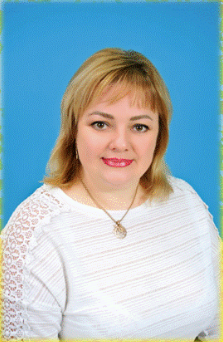 Руководитель СП «Детский сад Лучики» ГБОУ СОШ № 7 города ПохвистневоХрусталева Наталья ВикторовнаОбразование:  Высшее  педагогическое  Оренбургский государственный педагогический университет,2004г.Стаж педагогической работы -27 летE-mail:  hrustalevanatali@yandex.ruТелефон 8(84656)2-26-01